	6 октября 2020г.                                п. Березовка                                    №2 – 1О внесении изменений в Решение Березовского поселкового Совета депутатов от 25.02.2019г. №37-2 «Об утверждении Положения об оплате труда выборных должностных лиц местного самоуправления, осуществляющих свои полномочия на постоянной основе, лиц, замещающих иные муниципальные должности, и муниципальных служащих поселка Березовка»На основании статьи 86 Бюджетного кодекса Российской Федерации, Федерального закона от 06.10.2003 № 131-ФЗ «Об общих принципах организации местного самоуправления в Российской Федерации», статьи 22 Федерального закона от 02.03.2007 № 25-ФЗ «О муниципальной службе в Российской Федерации», Постановления Совета администрации Красноярского края от 29.12.2007 № 512-п «О нормативах формирования расходов на оплату труда депутатов, выборных должностных лиц местного самоуправления, осуществляющих свои полномочия на постоянной основе, лиц, замещающих иные муниципальные должности, и муниципальных служащих», статьей 40 Устава поселка Березовка Березовский поселковый Совет депутатов РЕШИЛ:1. Внести в Решение Березовского поселкового Совета депутатов от 25.02.2019г. №37-2«Об утверждении Положения об оплате труда выборных должностных лиц местного самоуправления, осуществляющих свои полномочия на постоянной основе, лиц, замещающих иные муниципальные должности, и муниципальных служащих поселка Березовка» следующие изменения:2. Приложение №1 и приложение №2 к настоящему положению изложить в новой редакции согласно приложения №1, №2.3. Контроль над исполнением настоящего Решения возложить на постоянную комиссию по бюджету, экономическому развитию и муниципальной собственности.4. Настоящее Решение вступает в силу со дня подписания, и распространяется на правоотношения, возникшие, с 01октября 2020г подлежит опубликованию в газете «Пригород».И.о. Главы поселка								А. А. КузнецовПредседатель Березовскогопоселкового Совета депутатов						С. С. СвиридовПриложение № 1 к Решению Березовского поселкового Совета депутатов от 6 октября 2020г. №2-1Размеры денежного вознаграждения и ежемесячного денежного поощрения выборных должностных лиц органов местного самоуправления и лиц, замещающих муниципальные должности1. Установить, что размеры оплаты труда выборных должностных лиц и лиц, замещающих иные муниципальные должности, состоят из размеров денежного вознаграждения и размеров ежемесячного денежного поощрения.Размеры денежного вознаграждения и размеры ежемесячного денежного поощрения выборных должностных лиц и лиц, замещающих иные муниципальные должности, установленные настоящим приложением, применяются для расчета предельного размера фонда оплаты труда.2. Размеры денежного вознаграждения выборных должностных лиц и лиц, замещающих иные муниципальные должности, устанавливаются в следующих размерах:(рублей в месяц)Приложение № 2 к Решению Березовского поселкового Совета депутатов от 6 октября 2020г. №2-1Размеры должностных окладов муниципальных служащих(рублей в месяц)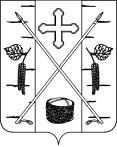 БЕРЕЗОВСКИЙ ПОСЕЛКОВЫЙ СОВЕТ ДЕПУТАТОВРЕШЕНИЕНаименование должностиРазмер денежного вознагражденияРазмер денежного поощренияГлава муниципального образования26 599,0026 599,00Наименование должностиГлавная должность муниципальной службы Главная должность муниципальной службы Заместитель главы поселка6 934,00Старшие должности муниципальной службыСтаршие должности муниципальной службыГлавный специалист5 513,00Ведущий специалист5 340,00Младшие должности муниципальной службы Младшие должности муниципальной службы Специалист 1 категории4 759,00Специалист 2 категории3 480,00